Скороговорки.Расскажите про покупки,Про какие про покупки?Про покупки, про покупки,Про покупочки мои.Ехал Грека через реку,
Видит Грека – в реке рак.            
Сунул Грека руку в реку, -
Рак за руку Греку цап!На опушке в избушке
Живут старушки-болтушки.
У каждой старушки лукошко,
В каждом лукошке кошка,
Кошки в лукошках шьют старушкам сапожки.Начало формыДва щенка щека к щеке, Щиплют щётку в уголке.Кто хочет разговаривать,Тот должен выговариватьВсе правильно и внятно,Чтоб было всем понятно.Мы будем разговариватьИ будем выговариватьТак правильно и внятно,Чтоб было всем понятно.Распевки.Короли ночной ВероныНам не писаны законыМы шальной удачи детиМы живём легко на светеВ нашей жизни, то и делоДушу побеждает телоРождены мы для любви, а в небе просто Короли...Та- та, два кота.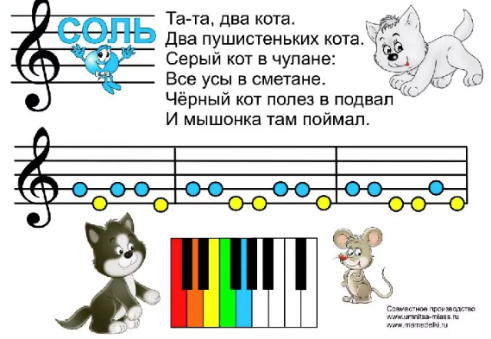 Два пушистеньких кота.Серый кот в чулане:Все усы в сметанеЧёрный кот полез в подвалИ мышонка там поймал.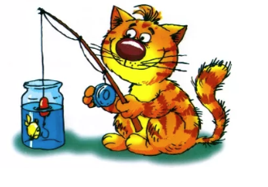 Возле банки котик Вася,В банке Плавает карасик.Котик хочет рыбку съесть. Мяу! Мяу!Да не может в банку влезть.Мяу! Мяу!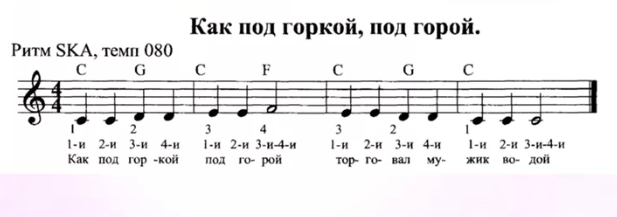 Как под горкой под горойТорговал мужик водой! 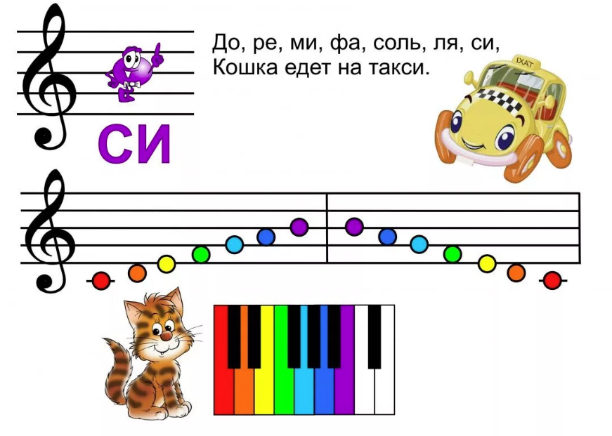 До ре ми фа соль ля сиСела кошка на такси!Нажимает на педальУезжает прямо вдаль!